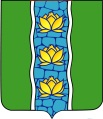 ДУМА КУВШИНОВСКОГО МУНИЦИПАЛЬНОГО ОКРУГАТВЕРСКОЙ ОБЛАСТИРЕШЕНИЕОб избрании секретаря Думы Кувшиновского муниципального округа Тверской областиВ соответствии с Регламентом Думы Кувшиновского муниципального округа Тверской области, утверждённым решением Думы Кувшиновского муниципального округа от 20.09.2023 № 2, Дума Кувшиновского муниципального округа РЕШИЛА:1. 	Избрать секретарем Думы Кувшиновского муниципального округа Тверской области первого созыва депутата Рудевич Светлану Николаевну.2. 	Настоящее решение вступает в силу со дня его принятия, подлежит официальному опубликованию в газете «Знамя» и размещению на официальном сайте Кувшиновского района в сети «Интернет». Председатель Думы Кувшиновского муниципального округа					В.Д Ряполов20.09.2023 г.№8      г. Кувшиново